Сумська міська радаVІІI СКЛИКАННЯ XIV СЕСІЯРІШЕННЯРозглянувши звернення комунального підприємства «Сумитеплоенергоцентраль» Сумської міської ради від 08 листопада 2021 року № 2263/01-03 щодо подовження терміну сплати бюджетної позички, наданої згідно з рішенням Сумської міської ради від 27 жовтня  2021 року № 2225-МР «Про надання бюджетної позички наданої комунальному підприємству «Сумитеплоенергоцентраль» Сумської міської ради», керуючись статтею 25 Закону України «Про місцеве самоврядування в Україні», Сумська міська радаВИРІШИЛА:1. Перенести термін повернення бюджетної позички, наданої з міського бюджету комунальному підприємству «Сумитеплоенергоцентраль» Сумської міської ради у сумі 5 700 000 (п'ять мільйонів сімсот тисяч) гривень                                        з грудня 2021 року на грудень 2022 року, з терміном повернення по 23 грудня 2022 року включно зі сплатою 0,01 % річних за користування бюджетною  позичкою.  2. Департаменту фінансів, економіки та інвестицій Сумської міської ради (Липова С.А.) врахувати пункт 1 рішення при формуванні проекту бюджету Сумської міської територіальної громади на 2022 рік.3. Організацію виконання даного рішення покласти на заступника міського голови згідно з розподілом обов’язків.Сумський міський голова					Олександр ЛИСЕНКОВиконавець: ЖУРБА Олександр      Рішення доопрацьовано і вичитано, текст відповідає оригіналу прийнятого рішення та вимогам статей 6 - 9 Закону України «Про доступ до публічної інформації» та Закону України «Про захист персональних даних».       Проєкт рішення Сумської міської ради «Про перенесення терміну повернення бюджетної позички наданої комунальному підприємству «Сумитеплоенергоцентраль» Сумської міської ради» затверджений рішенням Сумської міської ради від 24 листопада 2021 року № 2505 - МР», проєкт був оприлюднений 10.11.2021 року п.2 та завізований   Олена КУЗНЄЦОВА                                                             Олександр ЖУРБА                                          24 листопада 2021 р.                                                                                             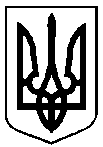 від 24 листопада 2021 року  №2505 - МРм. СумиПро перенесення терміну повернення бюджетної позички наданої комунальному підприємству «Сумитеплоенергоцентраль» Сумської міської радиДиректор Департаменту інфраструктури міста Сумської міської радиОлександр ЖУРБАОлександр ЖУРБАГоловний спеціаліст відділу юридичного та кадрового забезпечення Департаментуінфраструктури міста Сумської міської ради                                                                                                                                                                                   Наталія АНДРУЩЕНКО              Наталія АНДРУЩЕНКОДиректор Департаменту фінансів, економіки та інвестицій Сумської міської ради       Світлана ЛИПОВА                                       Світлана ЛИПОВА                                       Керуюча справами виконавчогокомітетуЮлія ПАВЛИКЮлія ПАВЛИКНачальник правового управління Сумської міської радиОлег ЧАЙЧЕНКООлег ЧАЙЧЕНКОСекретар Сумської міської радиОлег РЄЗНІКОлег РЄЗНІК